Lazy Bag Dimensions:A     2ft 4.0inB     3ft 9.0inC     4ft 4.0inD     7ft 4.0inF     4ft 1-1/4inG     3ft 6.0inP     13ft 3.0inR1   2ft 0inR2   3ft 1.0iun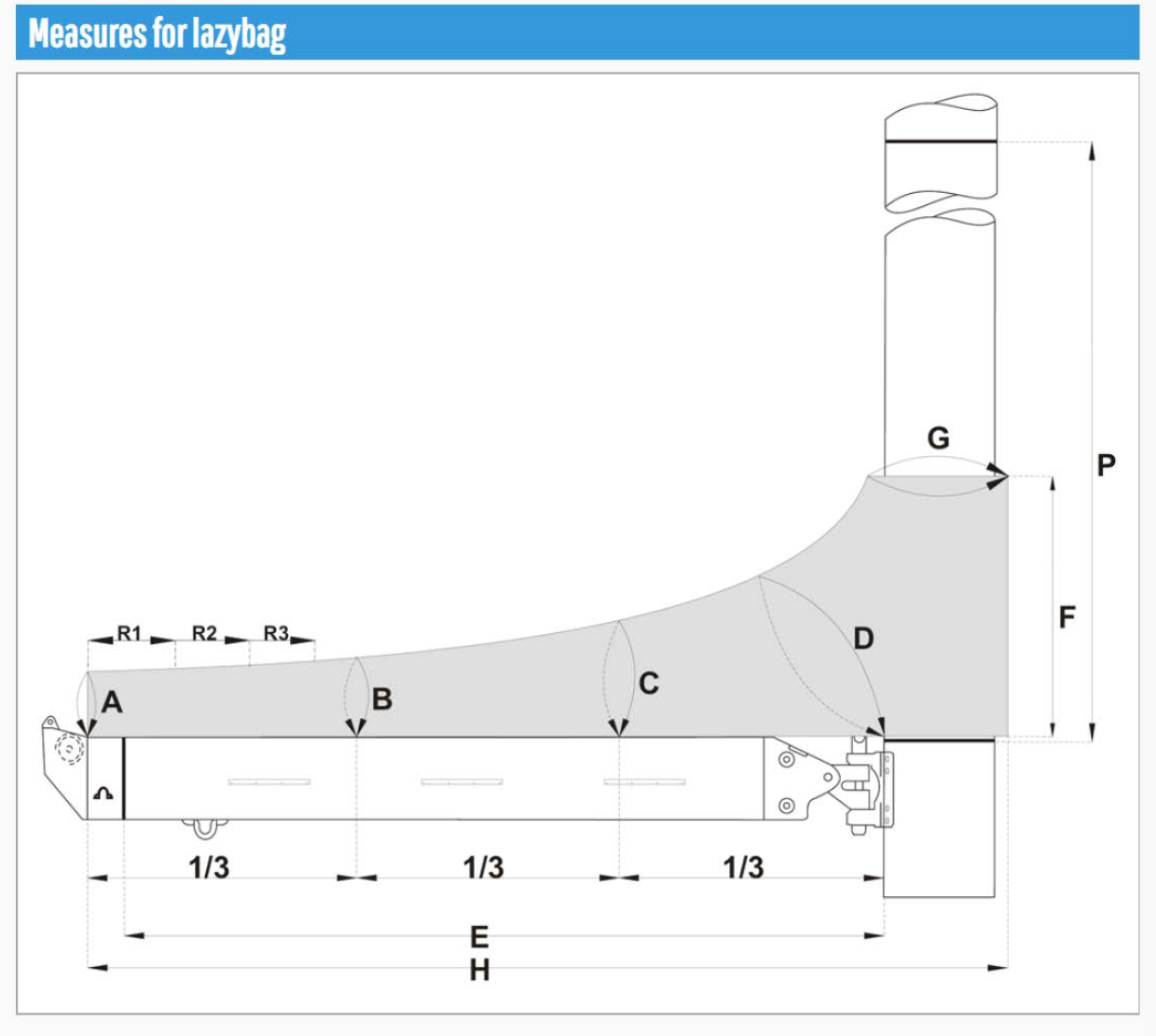  - Mainsail - 6000716 SteveM0Sail LayoutNot Yet PostedM1Tack Cut Back (Aft face of Mast to center of tack Pin - A)1.25inHELP M2Tack Cut Up (Top of Boom to Center of tack Pin - B)1.625inHELP M3Clew Cut Up (Top of Boom to Center of Tack Pin - X)2.375in HELP M4Clew type (slug, outhaul car or ring with strap)Webbed O-RingHELP M5Sunbrella clew cover for Furling MainsnaHELP M6Other OffsetsHELP M7HeadboardYesHELP M8Leech LineyesM9Foot LineNoM10Tack Ring TypePress Ring HELP M11Tack angle88.5HELP M12Jack LineNoHELP M13Mast Bend (Luff Round)StdHELP M14Fractional Rig (Yes, No)NoHELP M15Mast - Keel or Deck Stepped?Kee;M16Number of Reefs2  ReefsHELP M17Intermediate Reefing Diamond Eyes (Yes or No)YessHELP M18Foot Reefing Grommets (next to boom)N/AHELP M19Reefing Ring TypeWebbed O ring LuffPress Ring LeechHELP M20Luff Length (Max Hoist - P)40.916ft Max

(40.506m Net Finished size day of Delivery)HELP M21Foot Length (Max Foot - E)13.249ft Max

(13.116m Net Finished size day of Delivery) HELP M22 Leech Length (straight line head to clew)SailmakerHELP M23Bimini to Clear (yes or no)HELPM24Foot RoundSailmakerM25Aspect RatioSailmaker HELPM26Vessel Backstay Measurement16.3229ftHELP M27Luff Slides (Part Number)A006M20mm HELP M28Foot Slides (Part Number)A00715.8mmHELP M29Roach TypeCrusieHELP M30Roach Factor1.1HELP M31MGMSailmakerHELP M32MGUSailmakerHELP M33Batten Type (Partial or Full)4 fullHELP M34Include BattensN/AM35Install Nylon Batten HoldersYesHELP M36Intermediate SlidersYes

2HELP M37Cloth Weight8.88 FastnetM38Cut TypeCrossM39Sail AreaSailmakerM40CunninghamNoHELP M41TelltailsYesHELP M42Triple StitchYesM43Sail Logo and Color(red, blue or black)NoHELP M44Sail Logo ArtworkN/AM45Sail Numbers and ColorNoHELP M46Draft Stripe and Color(red, blue or black)Yes (Black)HELP M47Overhead Leech LineNoM48Specialty SailNoHELPM49Boom CoverNoHELPM50Lazy BagYesHELP